г. Петропавловск-Камчатский	                          «___» ___________ 2019 года О внесении изменения в приложение к приказу Министерства имущественных и земельных отношений Камчатского края от 03.12.2018              № 172 «Об определении перечня объектов недвижимого имущества, в отношении которых налоговая база определяется как кадастровая стоимость на 2019 год»В соответствии с обращением общества с ограниченной ответственностью от 31.10.2019 № 163, поступившим в Министерство имущественных и земельных отношений Камчатского краяПРИКАЗЫВАЮ:Внести в таблицу приложения к приказу Министерства имущественных и земельных отношений Камчатского края от 03.12.2018 № 172 «Об определении перечня объектов недвижимого имущества, в отношении которых налоговая база определяется как кадастровая стоимость на 2019 год» изменение, признав пункт 1000 утратившим силу.Настоящий приказ вступает в силу через 10 дней после дня его официального опубликования и распространяется на правоотношения, возникшие с 03 декабря 2018 года.ВрИО Министра   	  	                                             И.В. МищенкоПояснительная записка 
к проекту приказа Министерства имущественных и земельных отношений Камчатского края «О внесении изменения в приложение к приказу Министерства имущественных и земельных отношений Камчатского края от 03.12.2018 № 172 «Об определении перечня объектов недвижимого имущества, в отношении которых налоговая база определяется как кадастровая стоимость на 2019 год»Проект приказа Министерства имущественных и земельных отношений  Камчатского края разработан в целях реализации статьи 378.2 Налогового кодекса Российской Федерации.Объект недвижимого имущества с кадастровым номером 82:02:000007:142 подлежит исключению из перечня объектов недвижимого имущества, в отношении которых налоговая база определяется как кадастровая стоимость на 2019 год в связи с технической ошибкой, что подтверждается решением комиссии по рассмотрению вопросов, касающихся определения вида фактического использования зданий (строений, сооружений) и помещений в них для целей налогообложения (протокол № 2 от 18.11.2019).Проект приказа размещен «29» ноября 2019 года на Едином портале проведения независимой антикоррупционной экспертизы и общественного обсуждения проектов нормативных правовых актов Камчатского края (htths://npaproject.kamgov.ru)  для проведения в срок по «09» декабря 2019 года независимой антикоррупционной экспертизы. По окончании данного срока экспертных заключений не поступило.Проект приказа Министерства имущественных и земельных отношений  Камчатского края не подлежит оценке регулирующего воздействия в соответствии с постановлением Правительства Камчатского края от 06.06.2013 № 233-П «Об утверждении Порядка проведения оценки регулирующего воздействия проектов нормативных правовых актов Камчатского края и экспертизы нормативных правовых актов Камчатского края».Принятие приказа Министерства имущественных и земельных отношений Камчатского края не окажет негативного влияния на развитие конкуренции в Камчатском крае.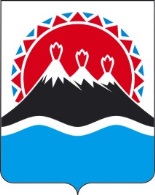 МИНИСТЕРСТВО ИМУЩЕСТВЕННЫХ И ЗЕМЕЛЬНЫХ ОТНОШЕНИЙ КАМЧАТСКОГО КРАЯ ПРИКАЗ № 